TEACHER RESOURCE PACGrade 1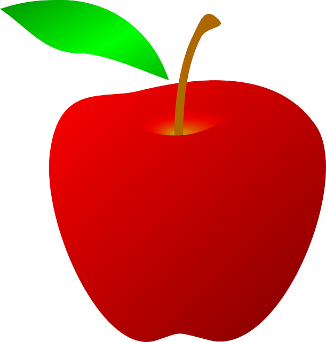 Research Project onHow Adult Animals Protect their Offspring(Introduction to Research and Writing)Note: Sample responses are included for teacher reference, actual student responses will vary.Research Question: How do adult animals help their offspring survive?The “Rule of Two”: A Plan for Gradual Release of ResponsibilityENGAGEMENT: Students listen to the picture book: A Baby Elephant in the Wild by Caitlin O’Connell and discuss the ways the baby elephant is cared for. INSTRUCTION: Teacher reads aloud selected sections of the anchor text, 101 Animal Babies by Melvin and Gilda Berger: #6 Bass Fry Dad Takes Charge, #21 Deer Fawns Follow Their Mom, #25 Duck and Ducklings Usually Hatch on Land”Together, the class does research. The teacher models taking “public notes” with the class on a piece of chart paper. The teacher then uses the Writing Resource Packet to lead the class in writing a group report (shared writing) on how adult animals help their offspring survive. GUIDED PRACTICE: The class then divides into 3 or 4 groups. Each group researches how a different animal cares for its offspring, using 101 Animal Babies and an additional website, Ten Most Amazing Dads. The information the groups find is added to a common set of public notes and discussed. Students then choose two or three of the animals from the public note chart to use when writing an individual paragraph about how several adult animals help their offspring survive. The teacher leads students, step by step, through the Writing Resource Packet. Following the same procedure they used as a class, each student writes a short paragraph, choosing information from the public note chart. Writing is done and revised in small, manageable “chunks” of 1-2 sentences each day. STANDARDS ADDRESSEDNGSS StandardLS1.B:  Growth and Development of OrganismsAdult plants and animals can have young. In many kinds of animals, parents and the offspring themselves engage in behaviors that help the offspring to survive. (1-LS1-2)Writing Standards:W.1.2 Write informative/explanatory texts in which they name a topic, supply some facts about the topic, and provide some sense of closure.W.1.7 Participate in shared research and writing projects.W.1.8 With guidance and support from adults, recall information from experiences or gather information from provided sources to answer a question.Reading Standards:RI.1.1 Ask and answer questions about key details in a text.RI.1.2 Identify the main topic and retell key details of a text.RI.1.5 Know and use various text features (e.g., headings, tables of contents,glossaries, electronic menus, icons) to locate key facts or information in a text. RI.1.6 Distinguish between information provided by pictures or other illustrations and information provided by the words in a text.Supporting CCSS Reading Standards:RI. 1.9 Identify basic similarities in and differences between two texts on the same topic (e.g., in illustrations, descriptions, or procedures)RI.1. 10 With prompting and support, read informational texts appropriately complex for grade 1.TextsIntroductory Text: A Baby Elephant in the Wild, by Caitlin O’Connell, Houghton Mifflin Harcourt Publishing Co.Possible Anchor Text/Student Texts (for whole class and small group research): 101 Animal Babies by Melvin and Gilda Berger, Scholastic Paperbacks Supplementary Texts/Media: VideoTen Most Amazing Dads https://www.youtube.com/watch?v=FOrvbE06MpsName:Grade 1                                                          Date: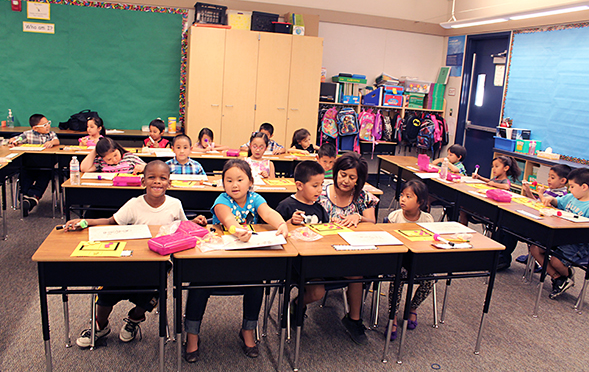 Annotated Teacher’s Guide /Answer KeyMy Class Research ProjectOVERVIEW: The teacher reads aloud selected sections of the anchor text, 101 Animal Babies by Melvin and Gilda Berger: #6 Bass Fry Dad Takes Charge, #21 Deer Fawns Follow Their Mom, #25 Duck and Ducklings Usually Hatch on Land”Together, the class does research. The teacher models taking “public notes” with the class on a piece of chart paper. The teacher then uses the Writing Resource Packet to lead the class in writing a group report (shared writing) on how adult animals help their offspring survive.How Adult Animals Protect Their OffspringResearch Question:How do adult animals help their offspring to survive?Note: Sample responses are included for teacher reference, actual student responses will vary.Becoming an ExpertClass Research PacketAn expert is someone who knows a lot about a particular thing. Follow these steps to become an expert. 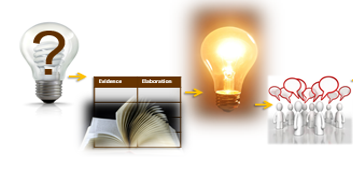 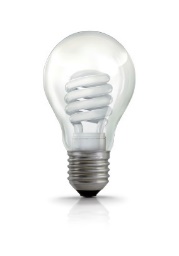 Read through the sheet outloud, stopping to discuss each question.When you do research, you study a topic to find out more information. Read the research question below to find out what you will be studying.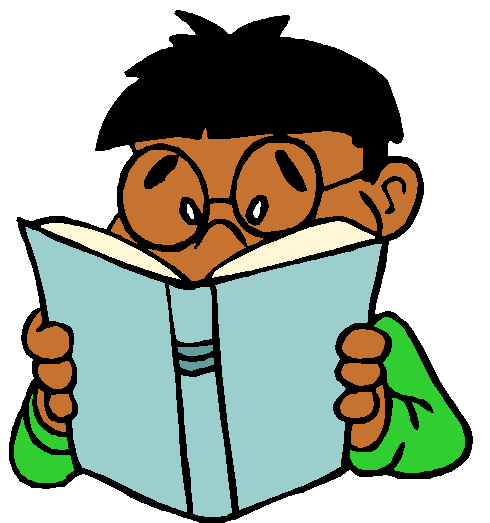 How do adult animals help their offspring to survive?Where might you find information to answer this question? Turn and talk with your partner.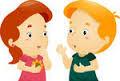 A source is something we use to get information to answer the research question. 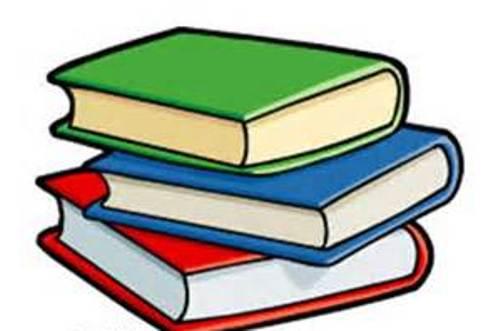 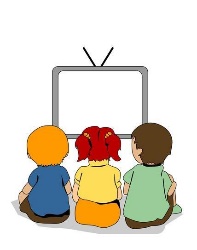 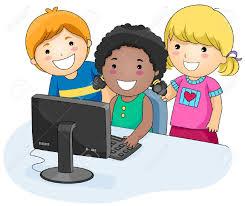      Book				    Video			   WebsiteA source might be a book, an article, a video or a website. With your partner:  Look through the source your teacher has given you. 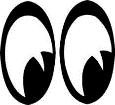 How will this source help you answer your research question?Turn and talk with your partner.List the sources you use, so you can remember where you got your information.Write the title and authors of your source below. 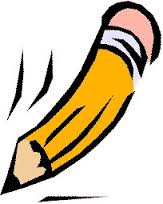 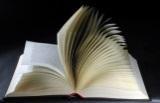 Leaf through the pages. What are the chunks you notice on each page? (Students should notice text, title, photograph) Now look at another page. What chunks do you see on this page?(Information about the animal in the top and bottom section and a title in the middle) Are the pages exactly the same? (No. The picture and text change places.)Look at another page and see what happens. Are there always three chunks of information on each page? (Yes. Each page has information at the top and bottom and a title in the middle)#6 Bass Fry Dad Takes Charge#21 Deer Fawns Follow Their Mom#25 Duck and Ducklings Usually Hatch on LandWork together to follow the directions in each box.Lead your class in rereading the section and answering the questions below.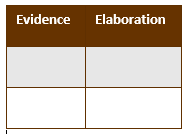 PREPARE FOR THIS SECTION BY CREATING A PUBLIC NOTE CHART USING THE DIRECTIONS BELOWPUBLIC NOTE CHART DIRECTIONSConstruct 2 blank T-charts on chart paper and copy pictures of the animals being researched. These will be used to take “public notes”, where input from students is recorded by the teacher. One chart will be needed for the Class Research Project and another will be used for the Small Group Research Project.If desired, this chart can be constructed using different colors for each row in order to help students easily locate evidence needed for their writing.CLASS RESEARCH PROJECTThe purpose of having students label their pictures with one or two words is to generate a personal key word that will help them talk about their evidence. For example a student might label the picture of the bass digging a hole with its tail with the word “dig”, or “hole”.  With your class, look at the public note chart that your teacher has made for the class. Discuss these questions:What is your Research Question? What information do you need?Carefully, read or listen to your source again. Find information that will help you answer the research question.With your class, talk about what words or pictures you should put on the public notes. Your teacher will help you fill in the appropriate row on the class chart. 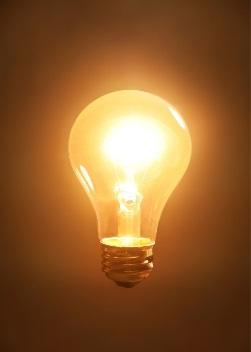 A focus statement tells the big idea you have learned from your research in a single sentence. Look carefully at all of the evidence you the class has gathered. What is the “big idea” that came out of your research? Sample response: Adult animals take care of their babies so they can survive.Turn and talk to a partner. Share your ideas with the class. Below, copy the focus statement your teacher writes on the board.(Write on board for students to copy)Adult animals do many things to help their offspring survive. Work with a new source. Find information about how animals protect their offspring. Explain what you have found to the class and add to the public note chart.Other possible excerpts:#60 Orangutan page 63Mom builds special tree nestFeeds baby fruitbaby copies mom#63 Owl page 66teach how to flyprotect from enemieschase predators#64 Panda page 67mom stays close to cub for 2 yearsfeeds babies milk#67 Penguin page 70mom gives egg to daddad keeps eggs warmdad protects eggshuddle together to stay warm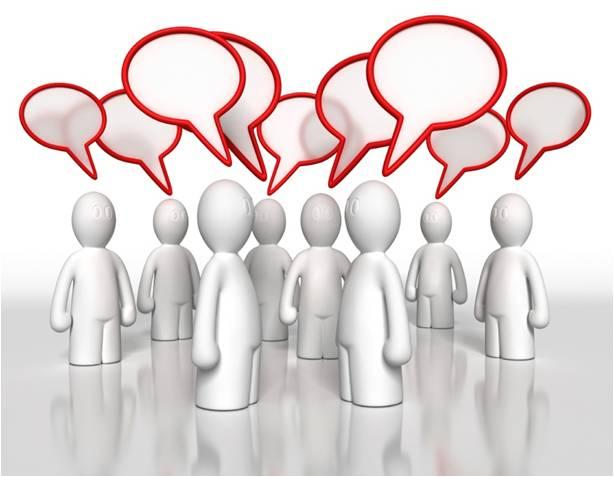 Your teacher will lead you in a making-meaning discussion.You will use evidence to discuss the focus question:How do adult animals help their offspring to survive?DIRECTIONS FOR LEADING A MEANING- MAKING DISCUSSION (using the Public Note Chart)A making meaning discussion is one in which the teacher guides a discussion using a focusing question and prompts to help students come to consensus about their evidence.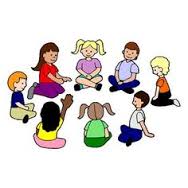 Process for conducting a making meaning discussion:Gather students in a circle around the Public Note Chart.Set group discussion norms by asking students to think of some rules or norms needed in order for everyone to be able to share their ideas. Example of some norms could be:Look at the speakerQuiet hands and bodyShare and listenStay on topicRead the focus question, How do adult animals help their offspring to survive? Ask students to respond using evidence from the chart about all of the animals. Below is an example of prompts and questions based on one animal; the deer. Teacher would ask similar prompts in relation to the duck and bass.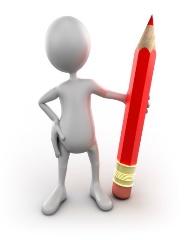 Lead the class in following the steps in the Writing Resource packet. Do this first piece of writing together, asking students to help you compose each part of the piece and modeling the process by writing a group piece on chart paper.Sharing Your Expertise Record Sheet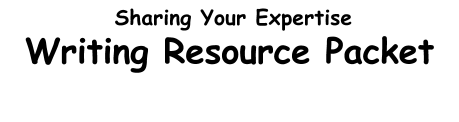 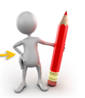 TEACHER GUIDE AND SAMPLE RESPONSESave this packet, you will use it each time you write about how adult animals protect their offspring.As you finish each step, put a check mark on your Sharing Your Expertise Record Sheet (found at the end of the Class and Small Group Research Packets).Use steps 1-7 below to guide the shared writing after the class research is completed. Use the same packet and repeat steps 2-7 to guide students in writing individual pieces after the small group research is completed.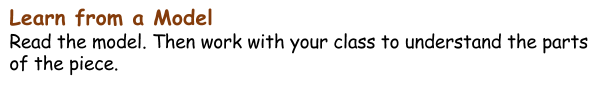 *A model is a piece that is similar to the piece your students will write. Models are examples that help students understand the structure and language needed to write effectively about a topic, but are based on different content than students will be using. After a first reading, lead the class through the directions for color coding on the next page. The color coding will help students understand the parts of an effective informational paragraph.Adult animals do many things to help their offspring survive. Mother chimpanzees keep their babies clean so they don’t get sick. They pick dirt and insects out of their hair. A mother beluga helps its baby breathe. It pushes the baby up out of the water to get air. Mother bears teach their babies how to climb trees. This helps them to get away from dangerous animals. These are some of the ways adult animals help their offspring survive. Your teacher will lead you through the steps on the next page to help you understand the model by coloring it.How to Color Code the ModelUse crayons to color code the model. Follow your teacher’s directions to do the steps in order. (answer key on previous page)Together, read the first sentence out loud. This is called a focus statement. It tells what the piece is about. Lightly shade the first sentence green.Put your finger on the last sentence. Together, read it out loud. This is called a concluding statement. It says almost the same thing as the focus statement. Lightly shade the last sentence green.Listen as your teacher reads the next two sentences about the chimpanzee. They are facts from research. Color the two sentences about chimpanzees yellow. Listen as your teacher reads the next two sentences about the belugas. They are facts from research. Color the two sentences about belugas blue. Listen as your teacher reads the next two sentences about the bears. They are facts from research. Color the two sentences about bears light blue. Listen as your teacher slowly reads the whole model aloud. (pause after each sentence) Hold up the correct color of crayon to show how what you are hearing matches the model you colored.Sample Student Response for Informative/Explanatory PieceBelow is a sample student response similar, in content, to a piece that students may write at the end of this sequence. Actual responses will vary; this section is for teacher reference only. DO NOT SHARE WITH STUDENTS.CLASS RESEARCH PROJECT  (101 Animal Babies by Melvin and Gilda Berger; Excerpts) #6  Bass Fry Dad Takes Charge, #21 Deer Fawns Follow Their Mom, #25 Duck And Ducklings Usually Hatch on LandSAMPLE PARAGRAPHAdult animals do many things to help their offspring survive. The male bass makes a safe place for the female to lay her eggs. He digs a hole in the bottom of a river with his tail. A female deer licks her baby so other animals can’t smell it. She hides the baby in the woods so other animals can’t see it. Male ducks are always watching out for other animals that might hurt their family. They guard the babies when they swim. These are some of the ways adult animals help their offspring survive. Reread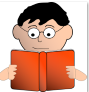 The first sentence you will write is the focus statement.  It tells the “big idea” of your piece. Reread the focus statement from the model: Adult animals do many things to help their offspring survive.   TalkWhat is the “big idea” of your piece? With a partner:Talk about what you are going to write. Write Your teacher and classmates will help you to write a focus statement on your paper.Revise and EditWhen you have finished, revise and edit your focus statement so that your writing is clear and correct. If you finish early, add a picture or diagram to your illustration page.RereadNext use the evidence from your graphic organizer.  The evidence helps the reader understand the focus statement. You will add your evidence one piece at a time.Reread the first piece of evidence from the model.Mother chimpanzees keep their babies clean so they don’t get sick. They pick dirt and insects out of their hair.TalkPoint to one piece of evidence on your graphic organizer. With a partner:Talk about what you are going to write. WriteReread what you have already written. After the focus statement:Write about your first piece of evidence.Revise and EditWhen you have finished, revise and edit your focus statement so that your writing is clear and correct. If you finish early, add a picture or diagram to your illustration page.RereadAdd at least two more pieces of evidence to your piece.Reread the rest of the evidence from the model:A mother beluga helps its baby breathe. It pushes the baby up out of the water to get air. Mother bears teach their babies how to climb trees. This helps them to get away from dangerous animals. TalkPoint to the next piece of evidence on your graphic organizer. With a partner:Talk about what you are going to write. WriteReread what you have already written. After your first piece of evidence:Write about the second piece of evidence.RepeatRepeat this process to add one (or more!) additional pieces of evidence.Revise and EditWhen you have finished, revise and edit your piece so that your writing is clear and correct.RereadThe last sentence is called the concluding statement. It wraps up your piece and reminds the reader of the “big idea”. Your teacher and classmates will help you to write a concluding statement.Reread the concluding statement from the model:These are some of the ways adult animals help their offspring survive.TalkWhat is the “big idea” that you are writing about? Put your finger on the Focus Statement of your piece. With a partner:Talk about how you might say this again using slightly different words. WriteReread what you have already written. After all of the evidence:Write your concluding statement. Be sure it repeats your “big idea”Revise and EditWhen you have finished, revise and edit your concluding statement so that your writing is clear and correct. If you finish early, add a picture or diagram to your illustration page.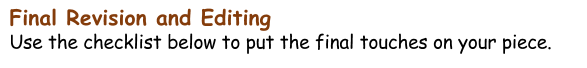 When you finish, add pictures or diagrams to your illustration page.You may want to add:A labeled drawing of your baby animal and its mom or dad.An illustration showing how the adult cares for its baby.Congratulations! You are an expert (and a scholar!).Your teacher will share plans for sharing and celebration!If you want to learn even more, check out these resources:6 Farm Animal Moms Who Will Do Anything For Their Babies -  https://www.thedodo.com/farm-animals-moms-babies-affection-1132764570.htmlTop Ten Animal Dads- https://www.nwf.org/News-and-Magazines/National-Wildlife/Animals/Archives/2010/Top-Ten-Animal-Dads.aspxThe Tree Model for Teaching Paragraphs 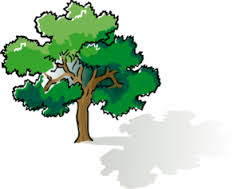 (Optional Lesson Plan)Created by Cathy Newton and Suzan LockeMaterials needed for teaching the tree paragraph:Create a large laminated tree model to display in front of the students. 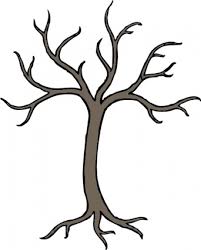 Use a document camera to project the model paragraph on the next page or copy on large chart paper.Make copies of leaves to use on the class model. 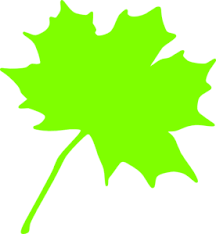 Write each sentence from the model paragraph on a separate piece of sentence strip paper to use on the class model. Give students a copy of a tree and three leaves to create their own model.Animals Protect Their Offspring                               Model ParagraphAdult animals do many things to help their offspring survive. Mother chimpanzee’s keep their babies clean so they don’t get sick. They pick dirt and insects out of their hair. A mother beluga helps its baby breathe. It pushes the baby up out of the water to get air. Mother bears teach their babies how to climb trees. This helps them to get away from dangerous animals. These are some of the ways adult animals help their offspring survive.Name:Grade 1                                                        Date: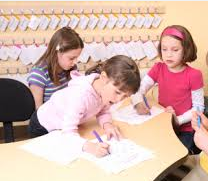 TEACHER GUIDE AND ANSWER KEYMy Group Research Project onHow Adult Animals Protect Their Offspring.Research Question:How do adult animals help their offspring to survive?Becoming an ExpertGroup Research PacketAn expert is someone who knows a lot about a particular thing. Your teacher will help you to read this packet and follow these steps to become an expert. 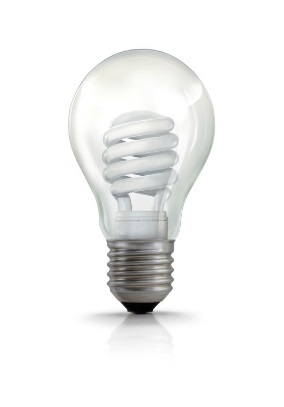 Read the research question below. How do adult animals help their offspring to survive?With your partner, look through the source your teacher has given you. 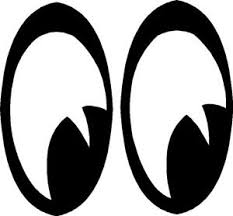 Then, turn and talk about these questions:What is the name of your source? How will this source help you answer your research question?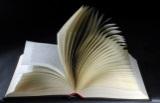 Ideas for a First Read:Listen carefully as your teacher reads aloud. Take turns reading; have each person read a sentence. Choose one person to read aloud. The rest of the group reads along silently while listening.Listen to a recording of your book, reading along silently while you listen.Suggested Research Passages:#47 Jawfish,page 50 #19 Crocodile, page 22#41 Hornbill, page 44#52 Leopard, page 55With your group, look at the new public note chart that your teacher has made for the class. Discuss these questions:What is your Research Question? What information do you need?Carefully, read or listen to your source again. Find information that will help you answer the research question.With your group, talk about what words or pictures you should put on the public notes. When your group is ready, your teacher will help you fill in the appropriate row on the class chart. SAMPLE OF SMALL GROUP RESEARCH PROJECT NOTES (Each group contributes information about one animal)A focus statement tells the big idea you have learned from your research in a single sentence. Look carefully at all of the evidence you the class has gathered. What is the “big idea” that came out of your research? Turn and talk to a partner. Work with a new source. Find information about how animals protect their offspring. Explain what you have found to the group and add to the public note chart.Other possible excerpts:#60 Orangutan page 63Mom builds special tree nestFeeds baby fruitbaby copies mom#63 Owl page 66teach how to flyprotect from enemieschase predators#64 Panda page 67mom stays close to cub for 2 yearsfeeds babies milk#67 Penguin page 70mom gives egg to daddad keeps eggs warmdad protects eggshuddle together to stay warm#77 Raccoon Page 80mom builds covered nestmom hunts for food to feed babiesmom teaches cubs how to huntmom stays with cubs for a yearYour teacher will lead you in a making-meaning discussion.You will use evidence to discuss the focus question:How do adult animals help their offspring to survive?Remember to:Look at the speakerQuiet hands and bodyShare and listenStay on topicSharing Your Expertise Record SheetBecoming an ExpertBecoming an ExpertBecoming an ExpertCheck each step as you finish.                               Steps                               Steps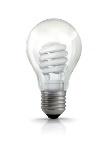 Where Am I Going?Text Structure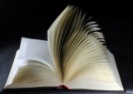 First Read Close Read 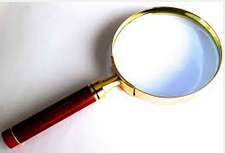 Reading for EvidenceReading for EvidenceRecording EvidenceRecording Evidence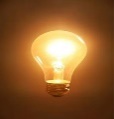 Focus StatementFocus Statement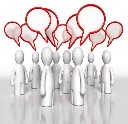 Working with EvidenceWorking with EvidenceTitle: 101 Animal BabiesAuthors: Melvin and Gilda Berger From the book 101 Animal Babies- #6 Bass Fry Dad Takes Charge page 9. From the book 101 Animal Babies- #6 Bass Fry Dad Takes Charge page 9. QuestionsSample Student ResponsesReread the sentence “He guards the nest and chases away predators, not even giving up his post to eat.”What does it mean to guard the nest?Listen to the sentence again “He guards the nest and chases away predators, not even giving up his post to eat.”A predator is an animal that hunts other animals for food.Why does he chase away predators?stay in front of itnot let something get byto keep the eggs safeother animals want to eat themFocus Question: How do adult animals help their offspring to survive?Focus Question: How do adult animals help their offspring to survive?AnimalEvidence- How they protect offspringTape or glue a small cut out of a bass picture here. Students write a keyword on a sticky note and attach it to the picture.After discussing the evidence, the teacher writes short phrases here to remind students of their ideas, for example: a bass digging a hole with its tail labeled “dig”a bass guarding the nest labeled “go away”a bass chasing away predators labeled “run”Tape or glue a small cut out of a deer picture here. Students write a keyword on a sticky note and attach it to the picture.Words written here to remind students of their ideas: a deer licking baby “licking”a deer with spots “spots”a deer hiding in woods “hide”Tape or glue a small cut out of a duck picture here. Students write a keyword on a sticky note and attach it to the picture.Words written here to remind students of their ideas: a male duck watching female duck sitting on eggs “watching nest”a male duck watching ducks swim “watching swim”Focus Question: How do adult animals help their offspring to survive?Focus Question: How do adult animals help their offspring to survive?AnimalEvidenceHow they protect offspringbass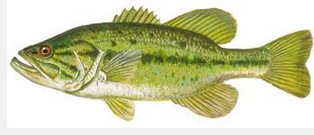 diggo awayrundeer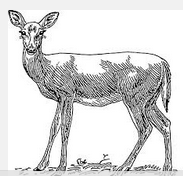 lickingspotshideduck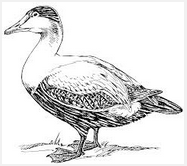 watching nestwatching swimTeacher PromptsPossible Student ResponsesWhat do our notes say?The mama deer licks her baby so you can’t smell it.When you say “can’t smell” what does that mean? other animals can't smell itother animals can’t find itHow does that help the baby survive?no other animal will be able to find it or hurt it.it is safeWhat seems to be true about all of our evidence?all the moms and dads keep the babies safethey protect the babiesUse this record sheet with your Writing Resource Packet. Use this record sheet with your Writing Resource Packet. Use this record sheet with your Writing Resource Packet. FinishedStepsStepsLearn from a ModelLearn from a ModelWrite a Focus StatementWrite the First Piece of EvidenceAdd More EvidenceAdd More EvidenceWrite a ConclusionRevise/EditShare and Celebrate!Share and Celebrate!Writing Resource PacketFollow these steps to write about your research.(suggested pacing: one step each day, sessions 20-30 minutes long)Learn from a ModelWrite a Focus StatementWrite the First Piece of EvidenceAdd More EvidenceWrite a ConclusionRevise and EditShare and Celebrate!Informative/ExplanatoryWriting ChecklistWhole ClassSmall GroupMy piece shows I know and understand the topic I researched.I state my focus clearly.I have evidence that supports my focus.I use pictures to match the written words.I use capital letters at the beginning of sentences.I use punctuation at the end of sentences. I correctly spell words I know.Directions for Teaching Paragraph Structure Using the Tree ModelRead the model out loud to the whole class. Follow the steps below to introduce each part of the paragraph.Directions for Teaching Paragraph Structure Using the Tree ModelRead the model out loud to the whole class. Follow the steps below to introduce each part of the paragraph.Focus Question*The focus question can be placed above the tree model for students and teachers to reference during the lesson.Teacher reads the focus question from the sentence strip; How do adult animals help their offspring to survive?Students chorally read the focus question after the teacher reads it. Focus StatementLabel “F is for focus" on farthest branch on the left. Then tape the focus statement on that branch.Teacher reads the focus statement from the sentence strip; Adult animals do many things to help their offspring survive.   Students chorally read the focus statement after the teacher reads it.Teacher models writing “F is for focus" on the branch furthest to the left of the class tree. Students write an “F is for focus" on the same branch as the teacher.Teacher tapes the focus statement sentence strip onto the “F is for focus" branch.Teacher and students chorally read the focus question and statement to help make the connection between the two. Detail/Elaboration Label “D is for detail" Repeat 2 more times on the next two branches moving to the right side of the tree.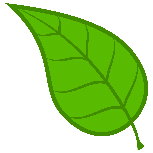 Label “E is for elaboration" Repeat 2 more times on the next two branches moving to the right side of the tree.Teacher reads the first detail from the sentence strip; Mother chimpanzees keep their babies clean so they don’t get sick.Students chorally read the detail after the teacher reads it.Teacher models writing “D is for detail" on the next branch following the “Focus" branch. Students write a “D is for detail" on the same branch as the teacher.Teacher tapes the detail statement sentence strip onto the “D is for detail" branch. Teacher reads the elaboration sentence: They pick dirt and insects out of their hair.Students chorally read it after the teacher reads it.Teacher models writing “E is for elaboration" on a leaf. Students label a leaf with an “E is for elaboration" and glue it onto the same branch as the teacher.Teacher tapes the elaboration sentence on a leaf and then tapes the leaf on corresponding detail branch.Teacher repeats this process for the next two detail/elaboration branches and leaves.Teacher and students chorally read the focus question, statement and all the details/elaboration so far to get a sense of how each sentence flows throughout the paragraph.Conclusion“C”- Conclusion- Goes on the last branch on the far right of the tree.Teacher reads the conclusion statement from the sentence strip; These are some of the ways adult animals help their offspring survive. Students chorally read the conclusion statement after the teacher reads it.Teacher models writing “C is for conclusion" on the last branch of the class tree. Students write “C is for conclusion" on the same branch as the teacher.Teacher tapes the conclusion statement sentence strip onto the “C is for conclusion" branch. Teacher and students chorally read the entire paragraph on the tree model.Becoming an ExpertBecoming an ExpertCheck each step as you finish.                               Steps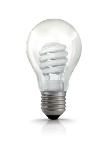 Where Am I Going?First Read Reading for EvidenceRecording Evidence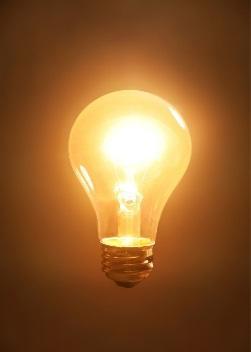 Focus Statement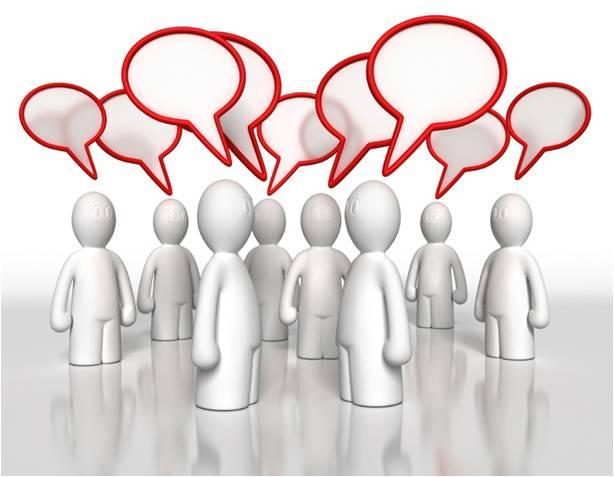 Working with EvidenceFocusing Question: How do adult animals help their offspring to survive?Focusing Question: How do adult animals help their offspring to survive?AnimalEvidence- How they protect offspring*Possible student responsesTape or Glue small cut out of #19 Crocodile picture from the text page 22. Words written here to remind students of their ideas:  Mother croc puts eggs in her mouth- “eggs in mouth” Carries them to the water in her mouth. “carries to water” Mom guards the babies- “guards”Tape or Glue small cut out of #41 Hornbill picture from the text page 44.Words written here to remind students of their ideas: Builds nest in tall tree- “tree nest”Plugs hole with mud- Mud door”Stays with them until they are grown- “Stays”Tape or Glue small cut out of #47 Jawfish picture from the text page 50. Words written here to remind students of their ideas:Holds eggs in mouth until they hatch- “Eggs in mouth” Spits out eggs when they hatch- “Spits”Tape or Glue small cut out of #52 Leopard picture from the text page 55.Hides babies in different places- “hides”Trains cubs to hunt- “play hunt”Moves from place to place- “moves” Use this record sheet with your Writing Resource Packet. Use this record sheet with your Writing Resource Packet. Use this record sheet with your Writing Resource Packet. FinishedStepsStepsLearn from a ModelLearn from a ModelWrite a Focus StatementWrite the First Piece of EvidenceAdd More EvidenceAdd More EvidenceWrite a ConclusionRevise/EditShare and Celebrate!Share and Celebrate!